東　京　武　道　館住　所　〒120-0005　　　東京都足立区綾瀬３－２０－１　電　話　０３－５６９７－２１１１（代）案　　内　　図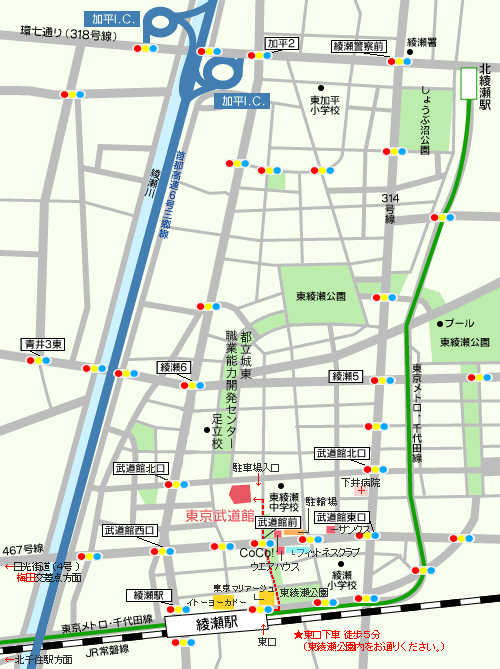 【交通案内】○ＪＲ山手線・京浜東北線「西日暮里」駅　乗換え　　　　　　○東京メトロ千代田線「綾瀬」駅下車　東口より徒歩５分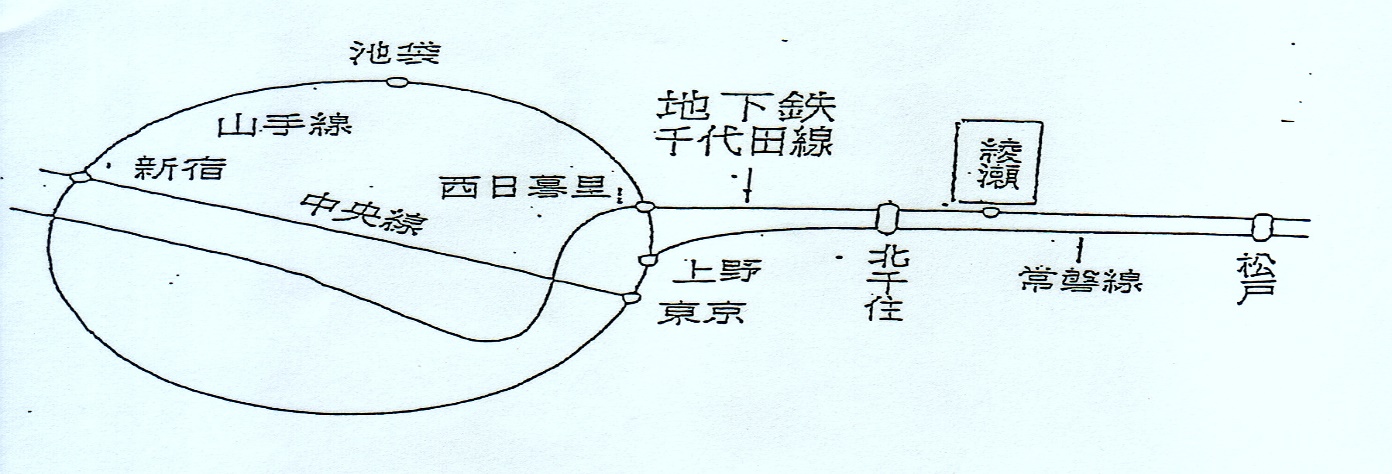 